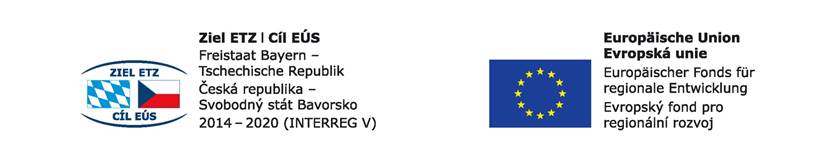 Číslo projektu:  71Název projektu: Budoucnost utváříme společně – kulturní a profesní výměny v regionu Sušice – ChamProjektnummer: 71Projektname: Zukunft gemeinsam gestalten – kultureller und beruflicher Austausch in der Region Sušice-ChamPracovní workshop pro učitele v SušiciArbeitsworkshop für Lehrer in Sušice15. – 16.10.2019Procvičování :Lektor používá fráze a obraty v českém i německém jazyce, učitelé se snaží reprodukovat,  bavorští učitelé česky, čeští učitelé německy.     Sehenswürdigkeiten -  památky     die Burg – hrad     das Schloss – zámek     die Feste – tvrz, pevnost     der Kirche – kostel     der Altar - oltář     das Münster – katedrála, chrám     der Aussichtsturm – rozhledna     das Museum – muzeum     der Galerie – galerie     der Besichtigung – prohlídka     der Führer, der Reiseführer – průvodce       die Grabstätte – pohřebiště, hrobka     technisches Denkmal – technická památka     der Springbrunnen – fontána, vodotrysk     die Anpflanzung – park, zahrada     der Verteidigungswerk – opevnění, hradby  historisches Zentrum – historické centrum  das Bild – obraz  Die Geographie – zeměpis   das Gebirge – hory, pohoří  der Berg – hora, kopec, vrchol                             der Fluss – řeka  der See – jezero  das Tiefland – nížina   der Pfad – stezka   der Grenze - hranice   die Landkarte – mapa  der Zusammenfluss – soutok řek  der Bezirksstadt – krajské město  der Kreisstadt – okresní město  der Industrie – průmysl :  der Maschinenindustrie – strojírenský   der Lebensmittelindustrie – potravinářský  der Landwirtshaft – zemědělství  der Kartoffelbau – pěstování brambor  der Getreidebau – pěstování obilí  die Viehzucht – chov dobytkaDas Denkmal besuchen – navštívit památkuTickets kaufen – koupit vstupenky Aufsteigen zum Aussichtsturmum – vystoupat na rozhlednuGothic, Romanik,  Renaissance Stll – gotický, románský, renesanční slohEinen Ausflug machen – jet na výlet, na exkurziDie Führung, Besichtigung mit einem Führer – prohlídka s průvodcemDer Bierbrauerei – pivovarnictví, pivovarČíslo projektu:  71Název projektu: Budoucnost utváříme společně – kulturní a profesní výměny v regionu Sušice – ChamProjektnummer: 71Projektname: Zukunft gemeinsam gestalten – kultureller und beruflicher Austausch in der Region Sušice-ChamPracovní workshop pro učitele v SušiciArbeitsworkshop für Lehrer in Sušice15. – 16.10.2019Wir erinnern uns an Pilsen. – Vzpomínáme na Plzeň. Pilsen ist eine regionale Hauptstadt. – Plzeň je hlavní město regionu. Pilsen hat 172 Tausend Einwohner. – Plzeň má 172 tis. obyvatel.Die Stadt liegt am Zusammenfluss von 4 Flüssen, Mže, Radbuza, Úhlava und Úslava aus denen der Fluss Berounka entspringt. - Město leží na soutoku čtyř řek, ze kterých vzniká řeka Berounka.Pilsen ist bekannt für seine Bierherstellung in der Brauerei Prazdroj und die Herstellung von Motoren in Škoda. – Plzeň je známá výrobou piva a motorů ve Škodovce. Auf dem Platz der Republik steht die St.-Bartholomäus-Kathedrale. – Na náměstí Republiky stojí katedrála sv. Bartoloměje.   Was wir in Klatovy gesehen haben. – Co jsme viděli v Klatovech.  Klatovy ist eine Kreisstadt. – Klatovy jsou okresní město. Die bekanntesten Objekte sind Katakomben, eine Jesuitenkirche oder eine barocke Apotheke. – Nejznámnějšími objekty jsou katakomby, jezuitský kostel nebo barokní lékárna. Weitere Sehenswürdigkeiten sind das Museum und die Glasgalerie. – Další zajímavosti jsou muzeum a galerie skla.Sušice - Tor des Böhmerwaldes – Sušice – brána ŠumavyUnsere Schule befindet sich in der Stadt. – Ve městě se nachází naše škola.Der Fluss Otava fließt durch die Stadt. – Městem protéká řeka Otava.Sušice wird das Böhmerwaldtor genannt. – Sušice je nazývána bránou Šumavy.Wir besuchten viele interessante Orte in der Stadt. - Ve městě jsme navštívili mnoho zajímavých míst. Zum beispiel das Rathaus und sein Turm, das Museum und die Krippe, die St.-Felix-Kirche und das Kapuzinerkloster, kapelle von Angel Ranger über der Stadt und viele andere Orte. – Např. Radnici a věž, muzeum a betlém, kostel sv.Felixe a kapucínský klášter, kaple Anděla Strážce nad městem a mnoho dalších míst.Und dann haben wir gesehen – a dále jsme viděli :Burgen Velhartice, Kašperk, Rabí – hrady Velhartice, Kašperk, RabíBurg, Schloss und Galerie Klenová – hrad, zámek a galerie KlenováSt. Moritz Kirche auf dem Hügel des Mouřenec  - kostel sv.Mořice na MouřenciGlashütte und Perlenproduktion in Annín – sklárna a výroba perel v AnníněKirche von st. Gunther mit einem Glasaltar in Dobrá Voda – kostel sv. Vintíře se skleněným oltářem v Dobré Vodě           Wolf Naturlehrpfad in Srní – vlčí naučná stezska na SrníBurg und Schloss Horšovský Týn – hrad a zámek  Horšovský TýnZoologische und botanische Gärten in Pilsen – ZOO a botanická zahrada v PlzniTechmania PilsenBohemia sekt – Sektherstellung in Starý Plzenec – výroba sektu ve Starém PlzenciChanovice - Freilichtmuseum für Volksarchitektur, Museum für Volkshandwerk – skanzen lidové architektury, muzeum lidových řemeselPfeifer Holz in Chanovice – Holzproduktion – dřevovýrobaArbeiten Sie in Gruppen, lernen Sie die Orte auf den Bildern kennen und finden Sie sie auf der Karte.Pracujte ve skupinách, poznávejte místa na obrázcích a vyhledejte je na mapě.	         -------------------------------------------------------------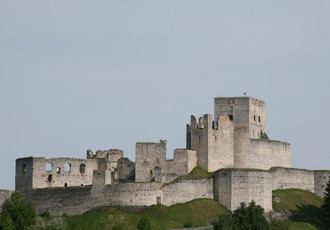 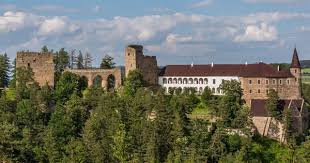      -------------------------------------------------------------      ----------------------------------------------------------------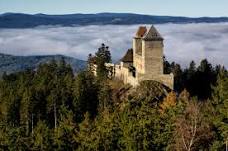       ----------------------------------------------------------------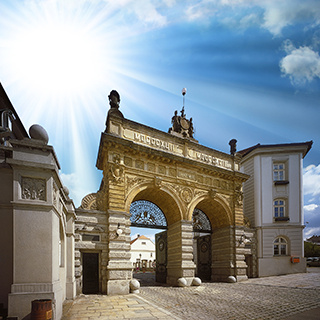       ----------------------------------------------------------------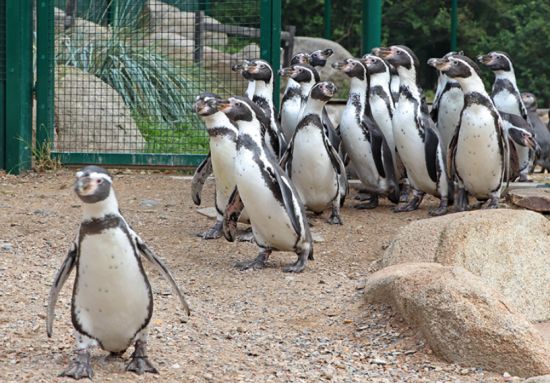       ----------------------------------------------------------------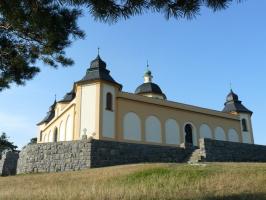       --------------------------------------------------------------   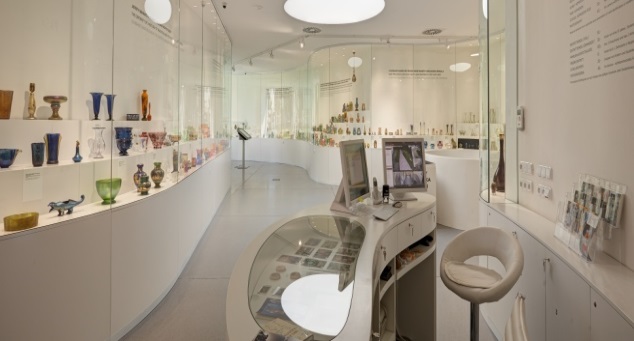       -----------------------------------------------------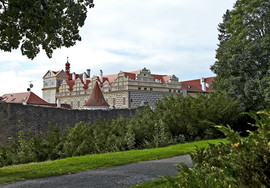       -------------------------------------------------------------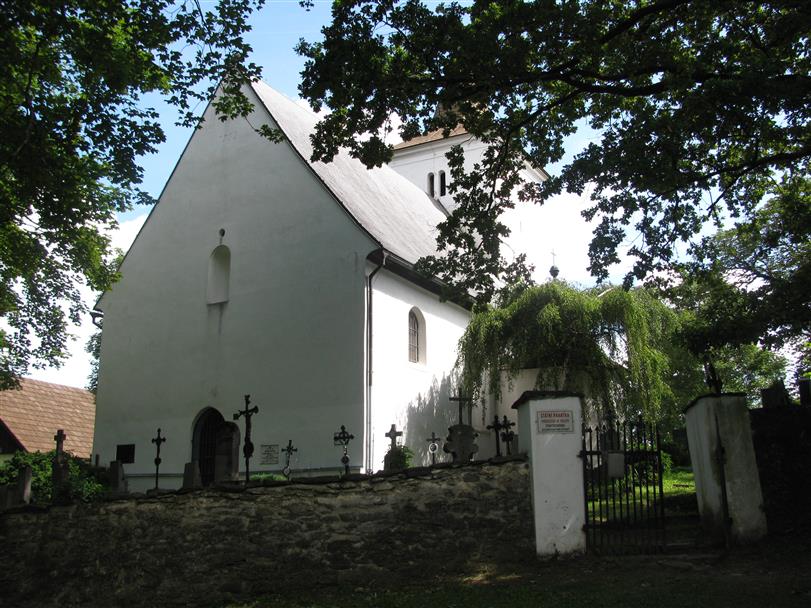           ----------------------------------------------------------------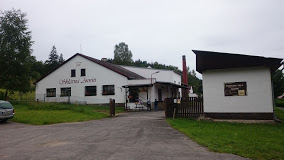          ---------------------------------------------------------------               ----------------------------------------------------------------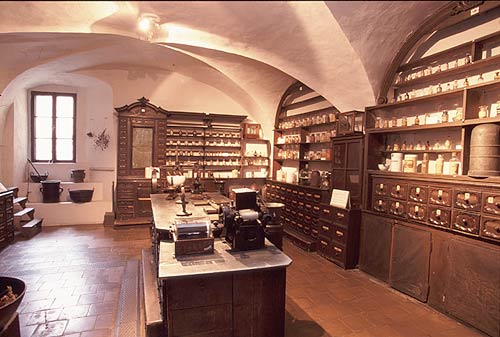 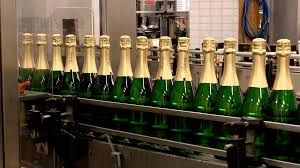       ---------------------------------------------------------------------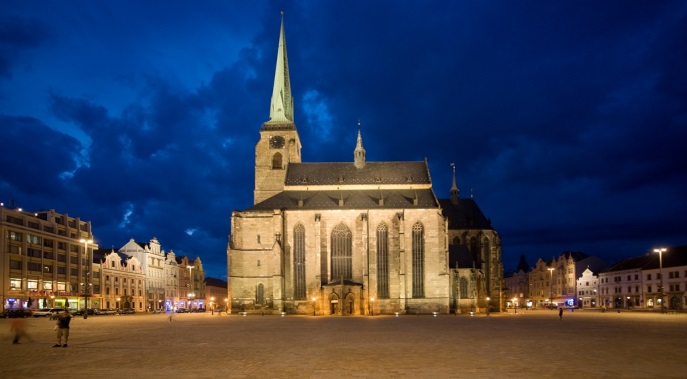       -----------------------------------------------------------------------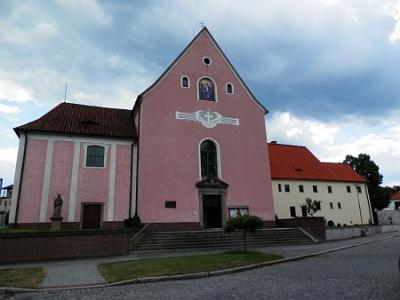 Besprechen Sie in Gruppen, wo es Ihnen am besten gefallen hat. Diskutujte ve skupinách o tom, kde se vám nejvíce líbilo.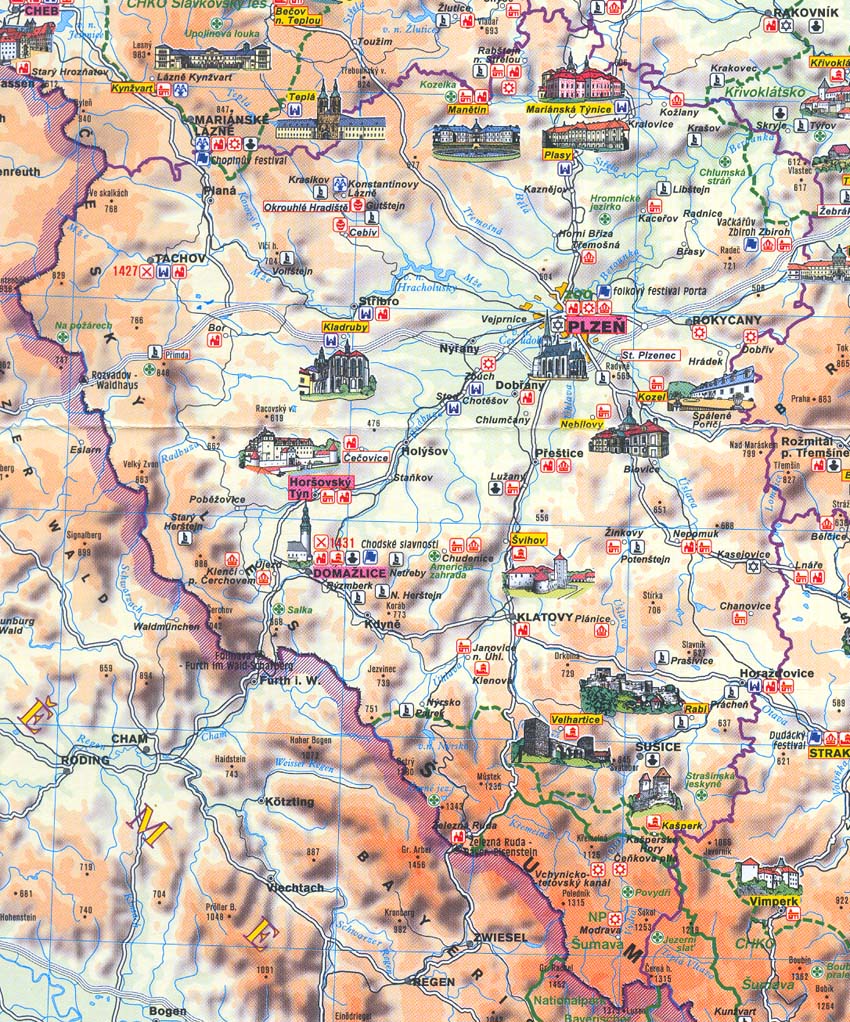 